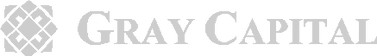 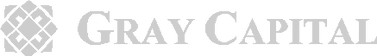 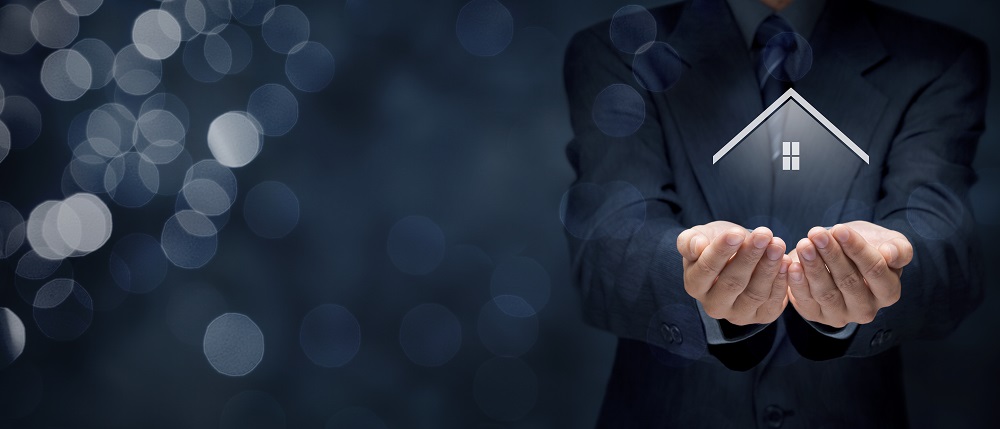 Get Our Purchase Offer What is primary source of revenue for your business?[  ]  Alarm sales and installation.[  ]  Security alarm monitoring.[  ]  Home automation systems.[  ]  Other.Which best describes your customer base?	[  ]  Residential[  ]  Commercial		[  ]  Residential & Commercial[  ]  OtherAre you an affiliate of licensee or a franchise, dealership program or branded organization?[  ]  Yes[  ]  No(Scroll down for Page 2)What Geographic Region do you primarily operate in?[  ]  West[  ]  Southwest[  ]  Northwest[  ]  South[  ]  Southeast[  ]  Northeast[  ]  Hawaii, Alaska or InternationallyWhat is your recurring monthly revenue (“RMR”)?  $____________________________ Simple as that!   Save this document and email to:  mgray@graycapital.net  Need additional information or immediate assistance?  Call us: 404.543.2230                              Or visit us online:  www.GrayCapital.net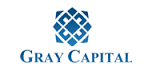 First Name:Last Name:Email Address:Date:Telephone: